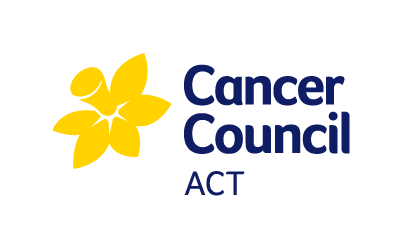 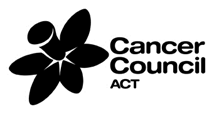 ORDER FORM 2024Information ResourcesContact Person:        			Organisation:      Delivery Address:       			Postcode:        Phone Number:          Date:      Email:      Return Order to: cancer.information@actcancer.org | Tel 6257 9999 | Most of the resources are available to download, free, from www.actcancer.org  Thanks to the generosity of ACT donors, publications up to the amount indicated, will be supplied free of charge to treatment centres and relevant charities within the ACT. Orders from interstate or from organisations that benefit or profit from our resources will incur costs. CC – Cancer Council Australia national publication, CCACT – Cancer Council ACTResource TypeTitleSourceLast clinical review dateMaxqtyQtyreqCANCER COUNCIL ACTInformation PackInformation Pack for Cancer Patients – Booklets included Nutrition and Cancer and Emotions and Cancer. Brochures- Wig service, CCACT Information & Support, Legal, financial work issue.CCACT50Cancer Services ACT – Directory of services  Online BrochureCCACT Cancer Information and Support CCACT50Legal, financial or work issue?CCACT50Wig Service ACTCCACT50                  CANCER TYPESBookletUnderstanding Bladder CancerCCFeb 202210Understanding Bowel CancerCCMarch 202320Understanding Brain TumoursCCMay 202210Understanding Breast CancerCCJuly 202220Understanding Cancer of the UterusCC March 202110Understanding Cancer of Unknown Primary (CUP)CCSept 202220Understanding Cervical CancerCCSept 202110Understanding Head and Neck CancersCCSept 202110Understanding Kidney Cancer CCNov 202210Understanding Liver CancerCCJune 202210Understanding Lung CancerCCOct 202210Understanding MelanomaCC March202310Understanding MesotheliomaCCFeb 202310Understanding Ovarian CancerCCApril 202210Understanding Pancreatic CancerCCFeb 202210Understanding Prostate CancerCCMarch 202220Understanding Rare and Less Common CancersCCFeb 2021Online OnlyUnderstanding Skin CancerCCDec 202110Understanding Stomach and Oesophageal CancerCCOct 202110Understanding Testicular CancerCCAug 202310Understanding Thyroid CancerCCApril 202310Fact SheetUnderstanding Adenoid Cystic CarcinomaCCFeb 2021Online onlyUnderstanding Anal CancerCCAug 2020Online onlyUnderstanding Appendix Cancer and PMPCCFeb 2021Online onlyUnderstanding Gall Bladder CancerCCFeb 2021Online onlyUnderstanding Secondary Liver CancerCCJune 2022Online onlyUnderstanding Neuroendocrine TumoursCCFeb 2021Online onlyUnderstanding Ocular MelanomaCCFeb 2021Online onlyUnderstanding Penile CancerCCFeb 2021Online onlyUnderstanding Primary Bone Cancer     CCJan 2023Online onlyUnderstanding Secondary Bone CancerCCApril 2022Online onlyUnderstanding Small Bowel CancerCCFeb 2021Online onlyUnderstanding Soft Tissue SarcomaCCFeb 2021Online onlyUnderstanding Upper Tract Urothelial CancerCCFeb 2021Online onlyUnderstanding Vaginal CancerCCSep 2023Online OnlyUnderstanding Vulvar Cancer CCSep 2023Online OnlyLIVING WITH CANCERBookletCancer and your FinancesCCOct 202120Cancer Care and Your RightsCCMay 202310Cancer in the School CommunityCCJune 20185Cancer Work and YouCCJune 202310Caring for Someone with CancerCCNov 202320Emotions and CancerCCNov 202120Exercise for People Living with CancerCCAug 202320Facing End of LifeCCJuly 2023     N/AOnline OnlyLiving Well After CancerCC Nov 202120Living With Advanced CancerCCDec 202220Nutrition for People living with CancerCCJuly 202220Sexuality, Intimacy and CancerCCMay 202220Talking to Kids about CancerCCFeb 20235Understanding GriefCCOct 202310LGBTQI+ People and CancerCCFeb 202310CANCER TREATMENT AND SIDE EFFECTSBookletUnderstanding Breast Prostheses and ReconstructionCCNov 202320Fertility and CancerCCOct 202220Understanding Cancer PainCCAug 202120Understanding Chemotherapy                  CCAug 202220Understanding Clinical Trials and ResearchCCJuly 201810Understanding Complementary Therapies                     CCJan 202310Understanding Palliative CareCCDec 202320Understanding Radiation Therapy                    CCDec 202120Understanding SurgeryCCMay 202320Fact SheetHair LossCCAugust 2019Online onlyFatigue and CancerCCMarch 2023Online onlyUnderstanding Changes in Thinking and MemoryCCJan 2023Online onlyUnderstanding ImmunotherapyCCJuly 2021Online onlyUnderstanding LymphoedemaCCSept 2023Online onlyUnderstanding Peripheral Neuropathy and CancerCCJan 2020Online onlyMouth Health and Cancer TreatmentCCSept 2020Online onlyUnderstanding Targeted TherapyCCJune 2021Online onlyUnderstanding Taste and Smell ChangesCCDec 2020Online only